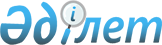 Об установлении квоты рабочих мест для трудоустройства граждан из числа молодежи, потерявших или оставшихся до наступления совершеннолетия без попечения родителей, являющихся выпускниками организаций образования, лиц, освобожденных из мест лишения свободы, лиц, состоящих на учете службы пробации на 2024 годПостановление Восточно-Казахстанского областного акимата от 14 ноября 2023 года № 243
      В соответствии с подпунктом 2), 3), 4) пункта 1 статьи 107 Социального кодекса Республики Казахстан, подпунктом 17-3) пункта 1 статьи 27 Закона Республики Казахстан "О местном государственном управлении и самоуправлении в Республике Казахстан", приказом Министра труда и социальной защиты населения Республики Казахстан от 17 октября 2023 года № 446 "Об утверждении Правил квотирования рабочих мест для трудоустройства граждан из числа молодежи, потерявших или оставшихся до наступления совершеннолетия без попечения родителей, являющихся выпускниками организаций образования, лиц, освобожденных из мест лишения свободы, лиц, состоящих на учете службы пробации" (зарегистрирован в государственном реестре нормативных правовых актов Республики Казахстан за № 33564), Восточно-Казахстанский областной акимат ПОСТАНОВЛЯЕТ:
      1. Установить квоту рабочих мест для трудоустройства граждан из числа молодежи, потерявших или оставшихся до наступления совершеннолетия без попечения родителей, являющихся выпускниками организаций образования, лиц, освобожденных из мест лишения свободы, лиц, состоящих на учете службы пробации на 2024 год, согласно приложениям 1, 2, 3 к настоящему постановлению.
      2. Государственному учреждению "Управление координации занятости и социальных программ Восточно-Казахстанской области" в установленном законодательством Республики Казахстан порядке обеспечить: 
      1) в течение пяти рабочих дней со дня подписания настоящего постановления направление его копии в электронном виде на казахском и русском языках в Республиканское государственное предприятие на праве хозяйственного ведения "Институт законодательства и правовой информации Республики Казахстан" для опубликования в Эталонном контрольном банке нормативных правовых актов Республики Казахстан;
      2) размещение настоящего постановления на интернет-ресурсе Восточно-Казахстанского областного акимата после его официального опубликования.
      3. Контроль за исполнением настоящего постановления возложить на заместителя акима области по вопросам занятости населения.
      4. Настоящее постановление вводится в действие с 1 января 2024 года. Квота рабочих мест для трудоустройства граждан из числа молодежи, потерявших или оставшихся до наступления совершеннолетия без попечения родителей, являющихся выпускниками организаций образования на 2024 год  Квота рабочих мест для трудоустройства лиц, освобожденных из мест лишения свободы на 2024 год  Квота рабочих мест для трудоустройства лиц, состоящих на учете службы пробации на 2024 год 
					© 2012. РГП на ПХВ «Институт законодательства и правовой информации Республики Казахстан» Министерства юстиции Республики Казахстан
				
      Аким Восточно-Казахстанской области 

Е. Кошербаев
Приложение 1 к постановлению 
Восточно-Казахстанского 
областного акимата от 
14 ноября 2023 года 
№ 243
№    
Наименование организации 
Списочная численность работников на начало года (человек)
Размер установленной квоты
Размер установленной квоты
№    
Наименование организации 
Списочная численность работников на начало года (человек)
% от списочной численности работников
Количество рабочих мест (единиц)
город Усть-Каменогорск
город Усть-Каменогорск
город Усть-Каменогорск
город Усть-Каменогорск
город Усть-Каменогорск
1
Индивидуальный предприниматель "Ляпунова Марина Александровна"
130
1%
1
2
Индивидуальный предприниматель "Резунова Елена Юрьевна"
110
1%
1
3
Товарищество с ограниченной ответственностью "Казахское специализированное ремонтно-наладочное предприятие"
150
1%
2
4
Товарищество с ограниченной ответственностью "Железобетонный комбинат"
199
1%
2
Всего
6
город Риддер
город Риддер
город Риддер
город Риддер
город Риддер
1
Товарищество с ограниченной ответственностью "Фирма "Эталон"
143
1%
1
2
Товарищество с ограниченной ответственностью "Корпорация "Успех-Восток"
182
1%
2
Всего
3
Глубоковский район
Глубоковский район
Глубоковский район
Глубоковский район
Глубоковский район
1
Товарищество с ограниченной ответственностью "Силумин-Восток"
400
0,3%
1
Всего
1
Зайсанский район
Зайсанский район
Зайсанский район
Зайсанский район
Зайсанский район
1
Коммунальное государственное предприятие на праве хозяйственного ведения "Центральная больница Зайсанского района" управления здравоохранения Восточно-Казахстанской области
429
1%
4
2
Коммунальное государственное учреждение "Средняя школа имени М. Ауэзова" отдела образования по Зайсанскому району управления образования Восточно-Казахстанской области
120
1%
1
3
Коммунальное государственное учреждение "Средняя школа имени М. В. Ломоносова" отдела образования по Зайсанскому району управления образования Восточно-Казахстанской области
93
1%
1
Всего
6
район Алтай
район Алтай
район Алтай
район Алтай
район Алтай
1
Коммунальное государственное учреждение "Средняя школа №11 города Алтай" отдела образования по району Алтай управления образования Восточно-Казахстанской области
111
1%
1
2
Коммунальное государственное учреждение "Средняя школа №8" отдела образования района Алтай управления образования Восточно-Казахстанской области
83
1%
1
Всего
2
Катон-Карагайский район
Катон-Карагайский район
Катон-Карагайский район
Катон-Карагайский район
Катон-Карагайский район
1
Коммунальное государственное учреждение "Катон-Карагайский аграрно-технический колледж" управления образования Восточно-Казахстанской области
68
1%
1
2
Коммунальное государственное учреждение "Средняя школа имени Сеиткамзы Ластаева" по Катон-Карагайскому району Восточно-Казахстанской области
98
1%
1
3
Коммунальное государственное казенное предприятие "Катон-Карагайский центр культуры и досуга населения"
123
1%
1
Всего
3
район Самар
район Самар
район Самар
район Самар
район Самар
1
Коммунальное государственное учреждение "Самарский аграрно-технический колледж" управления образования Восточно-Казахстанской области
57
2%
1
Всего
1
Курчумский район
Курчумский район
Курчумский район
Курчумский район
Курчумский район
1
Коммунальное государственное казенное предприятие "Курчумская центральная районная больница" управления здравоохранения Восточно-Казахстанской области
451
1%
5
2
Коммунальное государственное учреждение "Курчумская гимназия №3" отдела образования по Курчумскому району управления образования Восточно-Казахстанской области 
100
1%
1
3
Коммунальное государственное учреждение "Маркакольская средняя школа №1" отдела образования по Курчумскому району управления образования Восточно-Казахстанской области
109
1%
1
4
Коммунальное государственное казенное предприятие Курчумского района "Шабыт"
100
1%
1
5
Коммунальное государственное казенное предприятие "Маркакольское лесное хозяйство" управления природных ресурсов и регулирования природопользования Восточно-Казахстанской области
110
1%
1
6
Товарищество с ограниченной ответственностью "ГРК МЛД"
241
1%
2
Всего
11
Тарбагатайский район
Тарбагатайский район
Тарбагатайский район
Тарбагатайский район
Тарбагатайский район
1
Коммунальное государственное предприятие на праве хозяйственного ведения "Районная больница Тарбагатайского района" управления здравоохранения Восточно-Казахстанской области"
340
4%
3
2
Государственное учреждение "Отдел образования по Тарбагатайскому району" управления образования Восточно-Казахстанской области
35
3%
1
Всего
4
Уланский район
Уланский район
Уланский район
Уланский район
Уланский район
1
Акционерное общество "Усть-Каменогорская птицефабрика"
1536
0,3%
4
2
Коммунальное государственное предприятие на праве хозяйственного ведения "Районная больница Уланского района" управления здравоохранения Восточно-Казахстанской области
291
1%
3
3
Коммунальное государственное учреждение "Бозанбайский центр оказания специальных социальных услуг" управления координации занятости и социальных программ Восточно-Казахстанской области
121
1%
1
4
Товарищество с ограниченной ответственностью "Айтас-Энерго"
135
1%
1
5
Коммунальное государственное учреждение "Асубулакское лесное хозяйство" управления природных ресурсов и регулирования природопользования Восточно-Казахстанской области"
113
1%
1
6
Товарищество с ограниченной ответственностью "Багратион Улан" 
145
1%
1
7
Крестьянское хозяйство "Багратион-2" 
142
1%
1
8
Коммунальное государственное учреждение "Средняя школа имени Р. Марсекова" отдела образования по Уланскому району управления образования Восточно-Казахстанской области
147
1%
1
Всего
11
Шемонаихинский район
Шемонаихинский район
Шемонаихинский район
Шемонаихинский район
Шемонаихинский район
1
Коммунальное государственное учреждение "Общеобразовательная средняя школа-гимназия №1 имени Н. А. Островского" отдела образования по Шемонаихинскому району управления образования Восточно-Казахстанской области"
114
1%
1
2
Коммунальное государственное учреждение "Общеобразовательная средняя школа №3 имени Ю. А. Гагарина" отдела образования по Шемонаихинскому району управления образования Восточно-Казахстанской области"
108
1%
1
3
Коммунальное государственное учреждение "Первомайский комплекс "Общеобразовательная средняя школа детский сад имени Д. М. Карбышева" отдела образования по Шемонаихинскому району управления образования Восточно-Казахстанской области"
104
1%
1
4
Товарищество с ограниченной ответственностью "Рулиха"
140
1%
1
5
Товарищество с ограниченной ответственностью "ВОСТОКСЕЛЬХОЗПРОДУКТ"
286
0,4%
1
Всего
5Приложение 2 к постановлению 
Восточно-Казахстанского 
областного акимата 
от 14 ноября 2023 года 
№ 243
№    
Наименование организации
Списочная численность работников на начало года (человек)
Размер установленной квоты
Размер установленной квоты
№    
Наименование организации
Списочная численность работников на начало года (человек)
% от списочной численности работников
Количество рабочих мест (единиц)
город Усть-Каменогорск
город Усть-Каменогорск
город Усть-Каменогорск
город Усть-Каменогорск
город Усть-Каменогорск
1
Акционерное общество "Усть-Каменогорские тепловые сети"
701
1%
7
2
Государственное коммунальное предприятие на праве хозяйственного ведения "Өскемен Водоканал" акимата города Усть-Каменогорска
735
1%
7
3
Коммунальное государственное предприятие на праве хозяйственного ведения "Таза Өскемен" акимата города Усть-Каменогорска
508
1%
5
4
Товарищество с ограниченной ответственностью "Железобетонный комбинат"
199
1%
2
5
Товарищество с ограниченной ответственностью "Кондитер+"
295
1%
3
6
Товарищество с ограниченной ответственностью совместное казахско-российское предприятие "Полиус"
168
1%
2
7
Товарищество с ограниченной ответственностью "Эмиль"
497
1%
5
8
Товарищество с ограниченной ответственностью "Транспортная компания города Усть-Каменогорска"
166
1%
2
9
Товарищество с ограниченной ответственностью "Комбинат нерудных материалов"
184
1%
2
10
Товарищество с ограниченной ответственностью "КазтеплоСПЕЦСТРОЙ"
65
2%
1
11
Товарищество с ограниченной ответственностью "Казтепломонтаж"
71
1%
1
12
Товарищество с ограниченной ответственностью "Мегастрой Өскемен"
175
1%
1
12
Товарищество с ограниченной ответственностью "Мегастрой Өскемен"
175
1%
1
13
Товарищество с ограниченной ответственностью "ӨСКЕМЕНСПЕЦКОММУНТРАНС"
193
2%
3
13
Товарищество с ограниченной ответственностью "ӨСКЕМЕНСПЕЦКОММУНТРАНС"
193
2%
3
14
Товарищество с ограниченной ответственностью "Усть-Каменогорский конденсаторный завод"
238
2%
4
14
Товарищество с ограниченной ответственностью "Усть-Каменогорский конденсаторный завод"
238
2%
4
Всего
45
город Риддер
город Риддер
город Риддер
город Риддер
город Риддер
1
Товарищество с ограниченной ответственностью "Фирма "Эталон"
143
1%
1
2
Товарищество с ограниченной ответственностью "Восток Строй Капитал"
168
1%
2
3
Товарищество с ограниченной ответственностью "Корпорация "Успех-Восток"
182
1%
2
Всего
5
Глубоковский район
Глубоковский район
Глубоковский район
Глубоковский район
Глубоковский район
1
Товарищество с ограниченной ответственностью "Производственно- коммерческая фирма "ШАХАН-АТА"
130
1%
1
2
Товарищество с ограниченной ответственностью "Производственно-торговая компания "IZOTERM"
211
1%
2
3
Товарищество с ограниченной ответственностью "Востокбам"
61
2%
1
Всего
402
4
Зайсанский район
Зайсанский район
Зайсанский район
Зайсанский район
Зайсанский район
1
Товарищество с ограниченной ответственностью "СМУ Шығыс"
160
1%
1
Всего
1
район Алтай
район Алтай
район Алтай
район Алтай
район Алтай
1
Коммунальное государственное предприятие "Тепловодоцентраль города Алтай" акимата района Алтай
511
1%
6
2
Товарищество с ограниченной ответственностью "Фаворит"
201
4%
8
Всего
14
Катон-Карагайский район
Катон-Карагайский район
Катон-Карагайский район
Катон-Карагайский район
Катон-Карагайский район
1
Коммунальное государственное предприятие "Алтай КомХоз Сервис" Катон-Карагайского района
108
1%
1
Всего
1
район Самар
район Самар
район Самар
район Самар
район Самар
1
Товарищество с ограниченной ответственностью "Магистраль Д"
15
7%
1
2
Товарищество с ограниченной ответственностью "Дорожно - строительное управление № 14"
76
3%
2
3
Крестьянское хозяйство "Мамбет"
115
2%
2
Всего
5
Курчумский район
Курчумский район
Курчумский район
Курчумский район
Курчумский район
1
Товарищество с ограниченной ответственностью "ГРК МЛД"
241
1%
2
Всего
2
Тарбагатайский район
Тарбагатайский район
Тарбагатайский район
Тарбагатайский район
Тарбагатайский район
1
Индивидуальный предприниматель "Өркен" 
11
9%
1
2
Индивидуальный предприниматель "Чуленов Р.К."
30
3%
1
3
Товарищество с ограниченной ответственностью "ПМК Құрылыс"
63
2%
1
Всего
3
Уланский район
Уланский район
Уланский район
Уланский район
Уланский район
1
Акционерное общество 
"Усть-Каменогорская птицефабрика"
1246
1%
6
2
Товарищество с ограниченной ответственностью "Айтас-энерго"
135
1%
1
3
Коммунальное государственное учреждение "Асу-Булакское лесное хозяйство" управления природных ресурсов и регулирования природопользования Восточно-Казахстанской области
113
1%
1
4
Товарищество с ограниченной ответственностью "Багратион Улан"
145
1%
1
5
Крестьянское хозяйство "Багратион-2"
142
1%
1
Всего
10
Шемонаихинский район
Шемонаихинский район
Шемонаихинский район
Шемонаихинский район
Шемонаихинский район
1
Товарищество с ограниченной ответственностью "Камышинское 2"
164
1%
2
2
Товарищество с ограниченной ответственностью "Шемонаиха су арнасы"
99
1%
1
3
Товарищество с ограниченной ответственностью "Рулиха"
140
1%
1
4
Товарищество с ограниченной ответственностью "LLC ASIA"
38
3%
1
5
Коммандитное товарищество "Воробьев Н. и Ко" 
214
2%
4
Всего
9Приложение 3 к постановлению 
Восточно-Казахстанского 
областного акимата 
от 14 ноября 2023 года 
№ 243
№    
Наименование организации
Списочная численность работников на начало года (человек)
Размер установленной квоты
Размер установленной квоты
№    
Наименование организации
Списочная численность работников на начало года (человек)
% от списочной численности работников
Количество рабочих мест (единиц)
город Усть-Каменогорск
город Усть-Каменогорск
город Усть-Каменогорск
город Усть-Каменогорск
город Усть-Каменогорск
1
Акционерное общество "Усть-Каменогорские тепловые сети"
701
1%
7
2
Государственное коммунальное предприятие на праве хозяйственного ведения "Өскемен Водоканал" акимата города Усть-Каменогорска
735
1%
7
3
Коммунальное государственное предприятие на праве хозяйственного ведения "Таза Өскемен" акимата города Усть-Каменогорска
508
1%
5
4
Товарищество с ограниченной ответственностью "Железобетонный комбинат"
199
1%
2
5
Товарищество с ограниченной ответственностью "Кондитер+"
295
1%
3
6
Товарищество с ограниченной ответственностью совместное казахско-российское предприятие "Полиус"
168
1%
2
7
Товарищество с ограниченной ответственностью "Эмиль"
497
1%
5
8
Товарищество с ограниченной ответственностью "Транспортная компания города Усть-Каменогорска"
166
1%
2
9
Товарищество с ограниченной ответственностью "Комбинат нерудных материалов"
184
1%
2
10
Товарищество с ограниченной ответственностью "КазтеплоСПЕЦСТРОЙ"
65
2%
1
11
Товарищество с ограниченной ответственностью "Казтепломонтаж"
71
1%
1
12
Товарищество с ограниченной ответственностью "Мегастрой Өскемен"
175
1%
1
13
Товарищество с ограниченной ответственностью "ӨСКЕМЕНСПЕЦКОММУНТРАНС"
193
1%
2
14
Товарищество с ограниченной ответственностью "Усть-Каменогорский конденсаторный завод"
238
1%
2
Всего
42
город Риддер
город Риддер
город Риддер
город Риддер
город Риддер
 1
Товарищество с ограниченной ответственностью "SERVICE LINE"
225
1%
2
 2
Товарищество с ограниченной ответственностью "Фирма "Эталон""
143
1%
1
 3
Товарищество с ограниченной ответственностью "Восток Строй Капитал"
168
1%
2
4 
Товарищество с ограниченной ответственностью "Корпорация "Успех-Восток"
182
1%
2
Всего
7
Глубоковский район
Глубоковский район
Глубоковский район
Глубоковский район
Глубоковский район
1
Товарищество с ограниченной ответственностью "Производственно- коммерческая фирма "ШАХАН-АТА"
130
1%
1
2
Товарищество с ограниченной ответственностью "Производственно-торговая компания "IZOTERM"
211
1%
2
3
Товарищество с ограниченной ответственностью "Востокбам"
61
2%
1
Всего
402
4
Зайсанский район
Зайсанский район
Зайсанский район
Зайсанский район
Зайсанский район
1
Товарищество с ограниченной ответственностью "СМУ Шыгыс"
160
1%
2
2
Товарищество с ограниченной ответственностью "Строительная компания "Зайсан"
224
1%
2
Всего
4
район Алтай
район Алтай
район Алтай
район Алтай
район Алтай
1
Коммунальное государственное предприятие "Тепловодоцентраль города Алтай" акимата района Алтай
511
1%
6
2
Товарищество с ограниченной ответственностью "Фаворит"
201
1%
3
Всего
9
Катон-Карагайский район
Катон-Карагайский район
Катон-Карагайский район
Катон-Карагайский район
Катон-Карагайский район
1
Коммунальное государственное предприятие "Алтай КомХоз Сервис" Катон-Карагайского района
108
1%
1
Всего
1
район Самар
район Самар
район Самар
район Самар
район Самар
1
Товарищество с ограниченной ответственностью "Магистраль Д"
15
7%
1
2
Товарищество с ограниченной ответственностью "Дорожно - строительное управление № 14"
76
3%
2
3
Крестьянское хозяйство "Мамбет"
115
2%
2
Всего
5
Курчумский район
Курчумский район
Курчумский район
Курчумский район
Курчумский район
1
Коммунальное государственное казенное предприятие "Шабыт" Курчумского района 
100
1%
1
2
Коммунальное государственное учреждение "Маркакольское лесное хозяйство" управления природных ресурсов и регулирования природопользования Восточно-Казахстанской области
110
1%
1
3
Товарищество с ограниченной ответственностью "Төре-Тоғам"
200
1%
2
Всего
4
Тарбагатайский район
Тарбагатайский район
Тарбагатайский район
Тарбагатайский район
Тарбагатайский район
1
Товарищество с ограниченной ответственностью "Айзат Құрылыс"
50
2%
1
2
Товарищество с ограниченной ответственностью "ПМК Құрылыс"
63
2%
1
3
Товарищество с ограниченной ответственностью "Рыбаки Зайсана"
120
3%
3
Всего
5
Уланский район
Уланский район
Уланский район
Уланский район
Уланский район
1
Акционерное общество "Усть-Каменогорская птицефабрика"
1246
1%
8
2
Товарищество с ограниченной ответственностью "Айтас-энерго"
135
1%
1
3
Коммунальное государственное учреждение "Асу-Булакское лесное хозяйство" управления природных ресурсов и регулирования природопользования Восточно-Казахстанской области
113
1%
1
4
Товарищество с ограниченной ответственностью "Багратион Улан"
145
1%
1
5
Крестьянское хозяйство "Багратион-2"
142
1%
1
Всего
12
Шемонаихинский район
Шемонаихинский район
Шемонаихинский район
Шемонаихинский район
Шемонаихинский район
1
Товарищество с ограниченной ответственностью "Шемонаиха су арнасы"
99
1%
1
2
Товарищество с ограниченной ответственностью "Рулиха"
140
1%
1
3
Товарищество с ограниченной ответственностью "LLC ASIA"
38
3%
1
4
Коммандитное товарищество "Воробьев Н. и Ко" 
214
1%
2
Всего
5